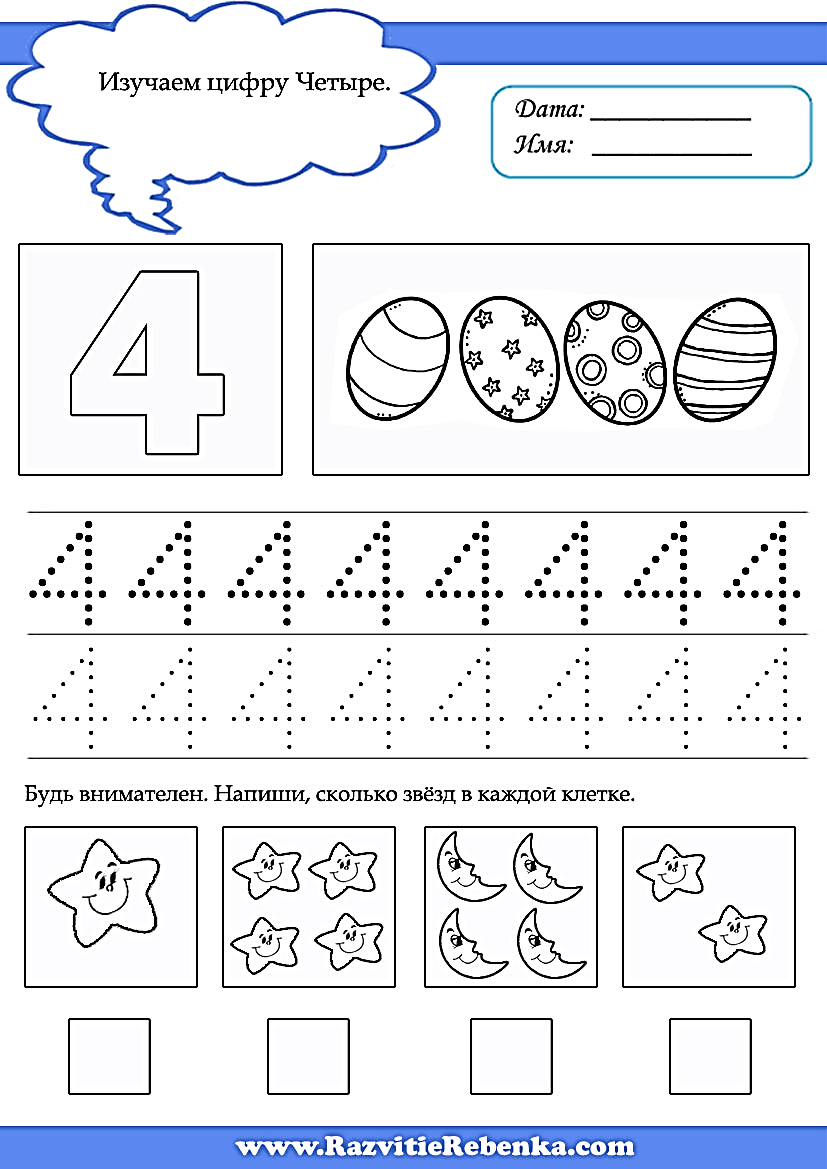 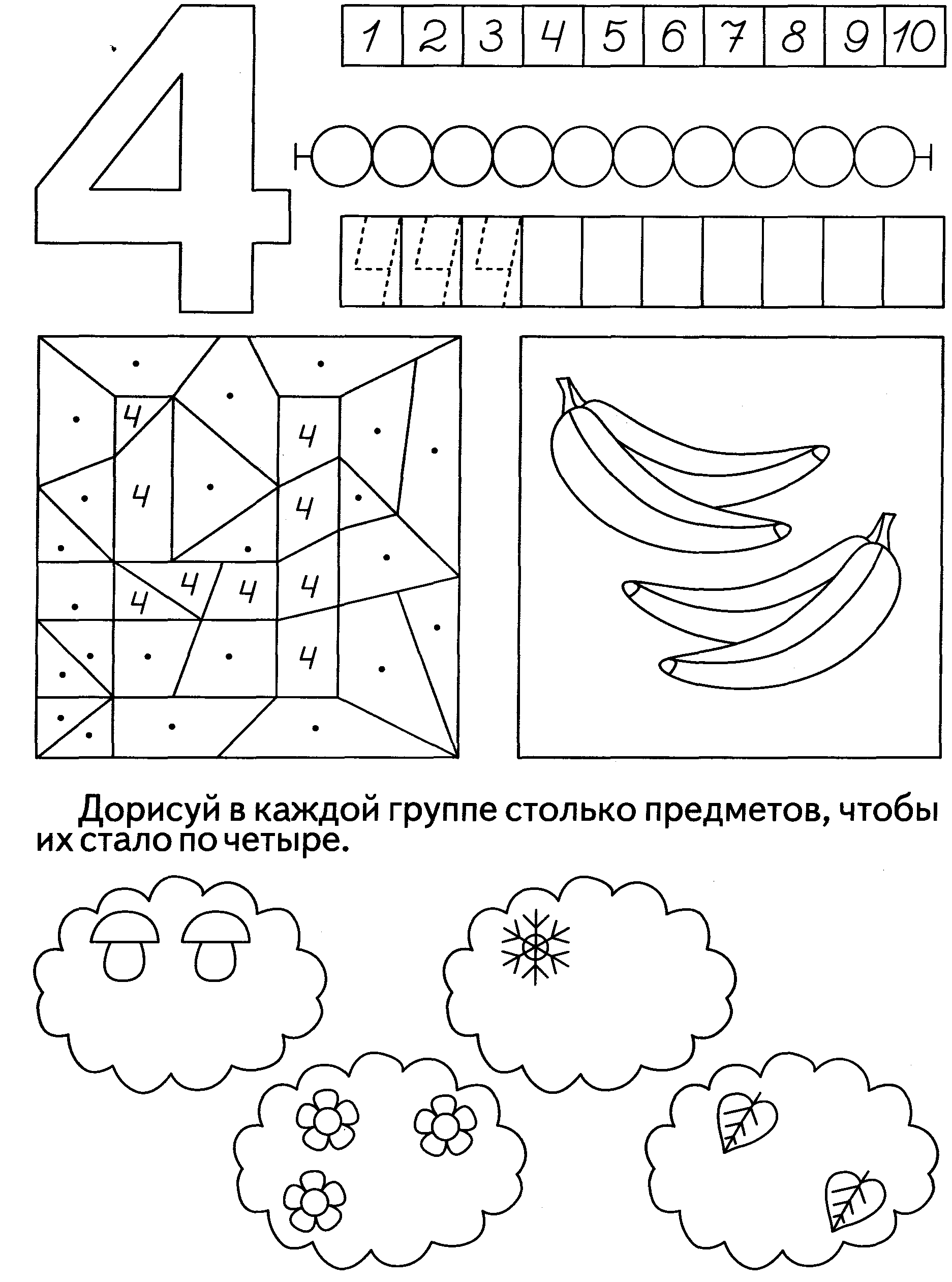 Раскрась второй по счёту грибочек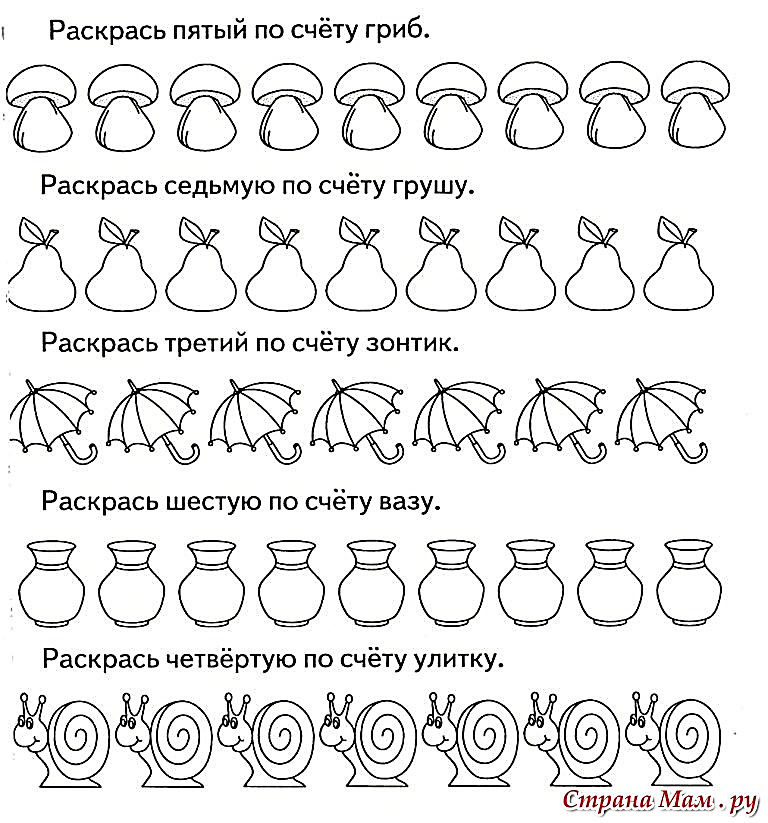 Раскрась первую по счёту грушуРаскрась третий по счёту зонтикРаскрась четвёртую по счёту улитку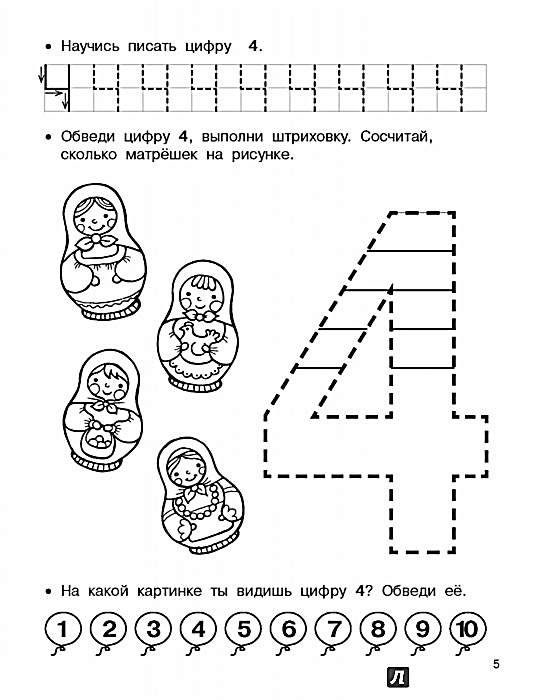 Раскрась элементы с точками: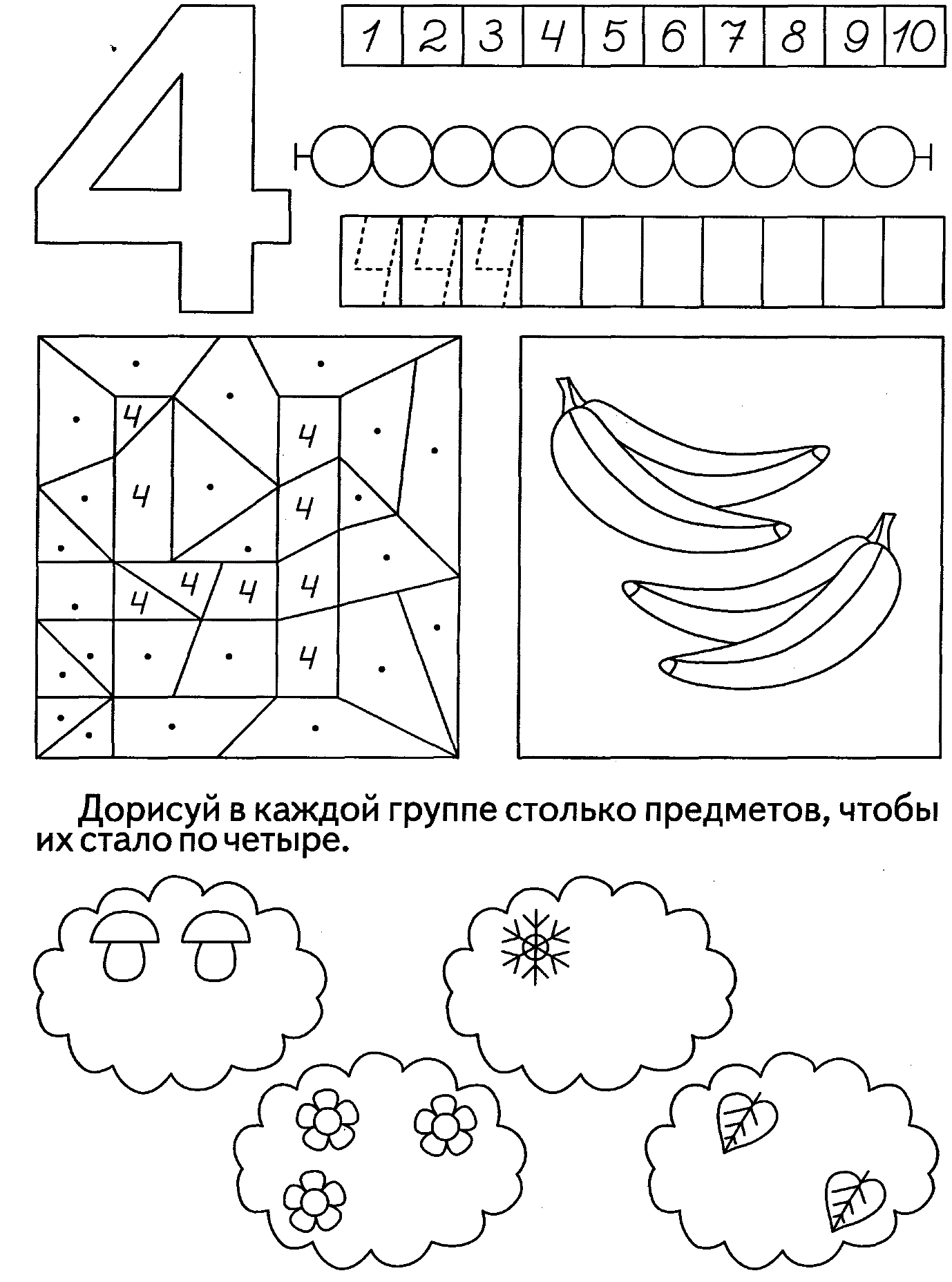 Раскрась только те цифры, которые спрятались в головоломке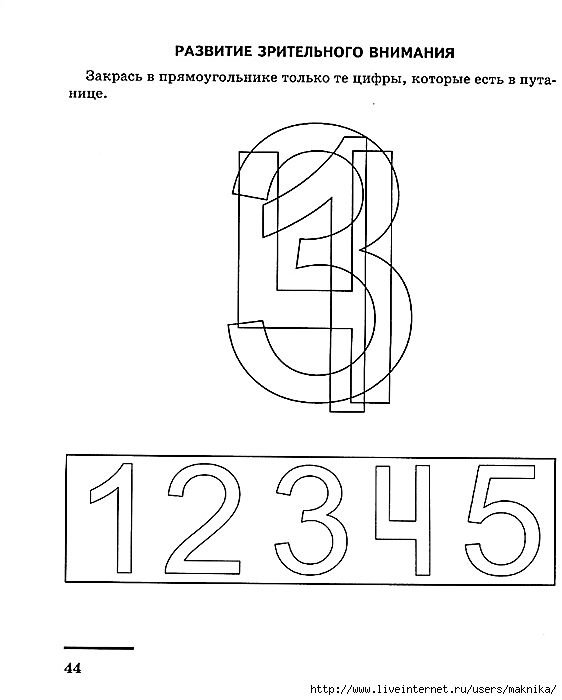 Раскрась элементы с точками: